1. ЗаданиеКакие ассоциации вызывают у Вас слова "терроризм" и "экстремизм"1.2.3.2. ЗаданиеДополниКак и любое другое явление, терроризм имеет свои отличительные особенности.Во-первых, терроризм порождает высокую _____________ ___________.Во-вторых, терроризм отличает _______________ характер.В-третьих,  особенностью терроризма является преднамеренное создание___________ ____________, подавленности, напряженности.В-четвертых, оказывает_____________ воздействие.3. Задание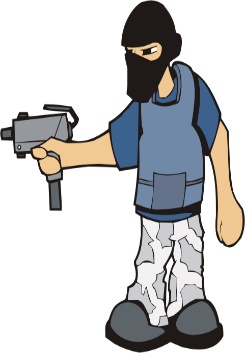 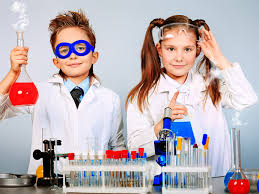 Выберите действия, которые позволят человеку понять, что он не прав.Отказаться от оружия, решать свои проблемы с помощью других людей, не скрывать своего лица, обсуждать проблемы с другими людьми, заставлять решать государственные проблемы силой, помогать другим, работать, красть и тратить деньги на свои нужды, учиться и познавать мир.4. ЗаданиеСоотнесите понятие с объяснениемТеррорист"патриот"3Идет на совершение теракта из–за корыстных побуждений (выполняя задание тех, от кого находится в полной финансовой зависимости, или, находясь в крайней нужде и пытаясь материально обеспечить свою семью).4Террорист"за деньги"4Террорист “одиночка”, страдающий различными видами психических отклонений (последствия черепно–мозговой травмы, болезней головного мозга, употребления алкоголя, наркотиков).5Террорист"по неволе"5Потенциальная смертница – это, как правило, одинокая женщина, чаще вдова или разведенная, малообеспеченная, живущая вне семьи, легко попадающая под чужое влияние.6Террорист"маньяк"6К совершению теракта могут подтолкнуть человека и путем шантажа (взятие в заложники, угроза преданию огласки каких-либо сведений) или по решению шариатского суда за совершенные преступления (глубоко верующего таким образом заставляют искупить вину перед богом). Такой человек считает, что он жертвует собой от “отчаяния”.7Террорист"шахидка"7Психическую обработку человека (обычно с использованием гипноза и психотропных веществ), при котором он получает “установку” на конкретное действие.4. ЗаданиеТрагедия в Беслане.1 сентября 2004 в Беслане (Северная Осетия) была захвачена террористами школа № 1. В заложники были взяты 1128 человек — дети, родители, сотрудники школы. Три дня террористы удерживали их в здании, отказывая в самом необходимом. 3 сентября в школе произошли взрывы и возник пожар, в результате чего здание частично обрушилось. Федеральными силами был начат штурм. Во время перестрелки, в том числе с участием гражданских лиц, пользовавшихся личным оружием, было убито 28 террористов (трое, включая одну из смертниц, погибли в первый день.В результате теракта погибли 334 человека, ранено свыше 700: (дополните информацию)